1. Означи бројеве који су дељиви са 2:А. 15Б. 8В. 3Г. 182. Означи бројеве који нису дељиви са 2:А. 20Б. 4В. 13Г. 73. Означи бројеве који нису дељиви са 4:А. 36Б. 10В. 28Г. 84. Означи бројеве који су дељиви са 4:А. 32Б. 28В. 30Г. 245. Означи број који је дељив са 3:А. 14Б. 25В. 27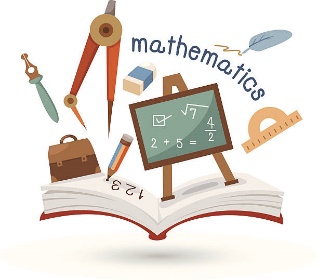 6. Означи број који није дељив са 3:А. 3Б. 12В. 257. Који бројеви су дељиви са 5?А. 50Б. 15В. 23Г. 488. Број 18 је дељив са 5.А. ТачноБ. Нетачно9. 18/3=___ јер је 3*__=18.А. 4, 7Б. 6, 6В. 6, 810. 4 се у 24 садржи ___ пута.11. Два друга треба да поделе 16 динара тако да сваки од њих добије исту суму новца. По колико динара ће добити сваки од њих?А. 12Б. 8В. 6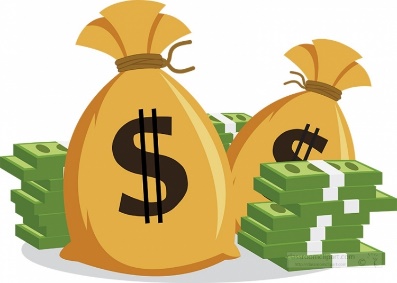 12. 6 се у 36 садржи ___ пута.13. На ливади се играју зечеви. Укупно је 16 ногу. Колико је зечева на ливади?А. 4Б. 3В. 7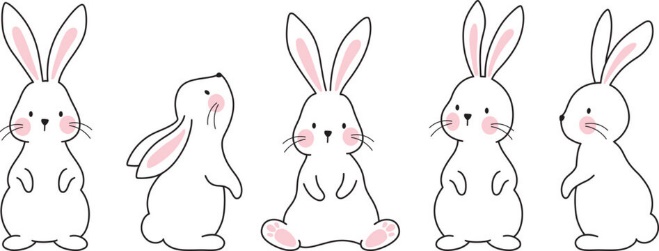 14. 5 се у 25 садржи ___ пута.15. Број 23 је дељив са 5.А. ТачноБ. Нетачно16. Означи број који је дељив са 4 и 2:A. 23Б. 16В. 46